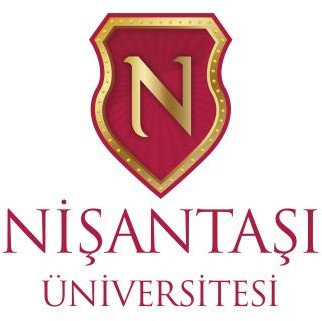 SANAT VE TASARIM FAKÜLTESİ TEKSTİL VE MODA TASARIMI BÖLÜMÜÖĞRETİM GÖREVLİSİ ÖN DEĞERLENDİRME RAPORU08.01.2018Öğretim üyesi dışındaki öğretim elemanı kadrosuna naklen veya açıktan yapılacak atamalarla ilgili Yüksek Öğretim Kurulu’nun web sayfasında 20.12.2017-03.01.2018 tarihleri arasında yayınlanmış olan ilan doğrultusunda başvuruda bulunan adayların ön değerlendirmeleri yapılmış olup, sınava alınacak olan adayların listesi aşağıdaki listede yer almaktadır.                   Sınav 12.01.2018 Cuma günü saat 10.00’da 124 numaralı sınıfta yapılacaktır. Sınav sonrası adaylarla yüz yüze görüşme yapılacaktır. Sınava girmeye hak kazanmış adayların kimlikleriyle belirtilen saatten 30 dk. önce sınav salonlarında hazır olmaları gerekmektedir.Sınav Yeri: Nişantaşı Üniversitesi  Maslak 1453 NeoTech Campus Pınar Mah. Sarıyer Cad. No:1453Sarıyer/ İSTANBUL İrtibat Telefonu: 0 (212) 210 10 10ADI SOYADIBAŞVURDUĞU BÖLÜMYABANCI DİLALESDEĞERLENDİRME (ALES%60+ DİL %40)SONUÇDİLEK AKDEMİRTEKSTİL VE MODA
TASARIMI52,571,1463,684SINAVA GİREBİLİRBAHAR YILDIZTEKSTİL VE MODA
TASARIMI53,7573,3165,486Özel şartı karşılamıyor.ASLIHAN TURAN TEKSTİL VE MODA
TASARIMI63,7565,164,56ALES Yeterli değil.ELİF TUĞÇE SÜMENGENTEKSTİL VE MODA
TASARIMI31,2580,0260,512Dil belgesi yokNURŞEN ÜNAL KOYUNCUTEKSTİL VE MODA
TASARIMI4071,2158,726Dil şartını yerine getirmiyor.ASLI MEVA ÖTÜGENTEKSTİL VE MODA
TASARIMI75,8245,492Dil belgesi yokNURİYE ŞAHİN ŞANLITEKSTİL VE MODA
TASARIMI74,3744,622Dil belgesi yokDERYA ALTINOKTEKSTİL VE MODA
TASARIMI71,943,14Dil belgesi yokNURHAN BÖYÜKYILMAZTEKSTİL VE MODA
TASARIMI71,7643,056Özel şartı karşılamıyor; dil belgesi yokSÜMEYYA GÜNDÜZTEKSTİL VE MODA
TASARIMI71,1342,678Dil belgesi yokMEHMET BOZANTEKSTİL VE MODA
TASARIMI70,9842,588Dil belgesi yokMÜKERREM DİNGETEKSTİL VE MODA
TASARIMI70,1442,084ALES süresi yetersiz.GÜLDEN TOPUZTEKSTİL VE MODA
TASARIMIALES ve dil belgesi yokSÜHEYLA KÖYBAŞITEKSTİL VE MODA
TASARIMIALES ve dil belgesi yok